ROMÂNIA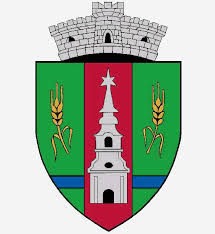 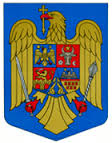 JUDEŢUL ARADCONSILIUL LOCAL ZERINDTel/Fax: 0257355566e-mail: primariazerind@yahoo.comwww.primariazerind.roH O T A R A R E A  NR.5.din 31.01.2018.CONSILIUL  LOCAL  ZERIND,JUDEŢUL  ARAD intrunit in sedinta ordinara in data de  31.01.2018,Vazand:- Adresa nr.1867/11.12.2017 emisă de către Asociaţia de Dezvoltare Intercomunitară Sistem Integrat de Gestionare a Deşeurilor Judeţul Arad;- Dipoziţiile Legii nr. 215/2001 a administraţiei publice locale, Legii nr. 51/2006 a serviciilor comunitare de utilităţi şi cele ale Legii nr. 101/2006 privind serviciul de salubrizare, actualizate;-Numarul voturilor exprimate ale consilierilor 9  voturi ,,pentru,, astfel exprimat de catre cei 9 consilieri prezenti,din totalul de 9 consilieri locali in functie. H O T Ă R Ă Ş T E:Art. 1.- Se aprobă plata cotizaţiei Consiliului Local Zerind aferentă anului 2018 in suma de 2155,50 lei, la bugetul Asociaţiei de Dezvoltare Intercomunitară Sistem Integrat de Gestionare a Deşeurilor Judeţul Arad. Art. 2. -(1)Se împuterniceşte dl. SIMANDI ALEXANDRU ,primarul Comunei Zerind, reprezentant al comunei Zerind, cetăţean român, născut  la data  de 1964.07.15 în Chisineu Cris, judeţul Arad, domiciliat în Com.Zerind nr. 244 , posesor al CI  seria AR., nr. 815405, eliberată de SPCLEP Chisineu Cris la data de 23.05.2017, cu mandat special să aprobe pentru anul 2018, în Adunarea Generală a Asociaților din cadrul Asociaţiei de Dezvoltare Intercomunitară Sistem Integrat de Gestionare a Deşeurilor Judeţul Arad, în numele şi pe seama Consiliului Local Zerind, cuantumul anual al cotizației în sumă de 2155,50 lei, prevăzută pentru Consiliul Local Zerind și proiectul bugetului de venituri și cheltuieli al Asociației, conform anexelor nr.1 si nr.2. atașate prezentei hotărâri.           -(2) In cazul in care dl. primar Simandi Alexandru din motive obiective nu poate fi prezent la sedinta  AGA din cadrul Asociaţiei de Dezvoltare Intercomunitară Sistem Integrat de Gestionare a Deşeurilor Judeţul Arad,se împuterniceşte dl. KOMLOSI ALEXANDRU-ROBERT ,viceprimarul Comunei Zerind, reprezentant al comunei Zerind, cetăţean român, născut  la data  de 1972.10.11 în Chisineu Cris, judeţul Arad, domiciliat în Com.Zerind sat Iermata Neagra  nr. 392 , posesor al CI  seria AR., nr. 675584, eliberată de SPCLEP Chisineu Cris la data de 06.06.2014, cu mandat special să aprobe pentru anul 2018, în Adunarea Generală a Asociaților din cadrul Asociaţiei de Dezvoltare Intercomunitară Sistem Integrat de Gestionare a Deşeurilor Judeţul Arad, în numele şi pe seama Consiliului Local Zerind, cuantumul anual al cotizației în sumă de 2155,50 lei, prevăzută pentru Consiliul Local Zerind și proiectul bugetului de venituri și cheltuieli al Asociației, conform anexelor nr.1 si nr.2. atașate prezentei hotărâri.Art. 3 Prezenta hotărâre se comunică: -Institutiei Prefectului Judetului Arad-Asociaţiei de Dezvoltare Intercomunitară Sistem Integrat de Gestionare a Deşeurilor Judeţul Arad                            PRESEDINTE                                                Contrasemneaza,SECRETAR               TEGLAS  IOSIF-ROBERT                                 jr.BONDAR HENRIETTE-KATALIN